ЧИТАЛИЩЕ “ПРОСВЕТА – 1897”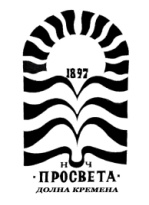 с. ДОЛНА КРЕМЕНААдрес: 3153, с.Долна Кремена, общ. Мездра, обл. Враца, тел.: 0886 258857ОТЧЕТЗА ДЕЙНОСТИТЕ  ПРЕЗ 2020 г.	Читалище „Просвета- 1897” е  най-старото читалище в Община Мездра, с установени традиции в културно - просветната дейност.  То е единствения културен институт в селото. Работата му винаги е била свързана с традициите  на местната общност. Неговата основна мисия е създаване и обогатяване на културното , социалното  и образователно ниво на населението.  Библиотеката му осигурява достъп до знание, информация, учене през целия живот чрез разнообразни ресурси и услуги и различни канали на комуникация.	За своята дейност читалището е наградено с орден „Св. Св. Кирил и Методий” – II  степен.БИБЛИОТЕЧНА ДЕЙНОСТБиблиотечен фонд – 9 239 библиотечни единици.  набавени библиотечни документи  - 223бр.Абонирани периодични издания -  5 бр.Заети библиотечни документи – 1 578 бр.книги – 1234други -  344Читатели  - 52 бр.от тях до 14 г. –22 бр.     6.Посещения – 2439 бр.       - от тях заемна за дома –855       - в читалня – 1564       - автоматизирано читателско място – 10         7. Проведени библиотечни инициативи –  35 бр.      - литературни четения – 10 бр.      - витрини – 8 бр.     „Маратон на четенето” –8 бр.     - Празнично- обреден календар -9 бр.    8. Обработка и инвентаризация на книгите – с библиотечен софтуер „АБ”, с което е създаден електронен каталог.	II . ИНФОРМАЦИОННА ДЕЙНОСТ Библиотеката работи по проект „Глобални библиотеки – България”. В нея е създаден интернет клуб, който осигурява безплатен достъп на населението до интернет и работа с компютър.Посещения – 10 бр. /поради извънредната обстановка/ III. ИЗЯВИ -2020	НЧ „Просвета 1897“ -Културно-просветни  изяви   2020 г.  Изложби=10  броя=Добре  дошли  на  чаша  вино-подредена  маса-съдове  за  вино-чаши, канти, кани, видове  бутилки-манекен-сервитьор=Красиво  и  полезно-домашно  плетиво-видове  чорапи-модели, шарки. разцветки; терлици; бебешки  пелени; тъкано  платно-памук, вълна, лен, коноп=Кулинарни  изненади-вкусотии ,мезета, салати, баници=За  Трифон Зарезан-женско  парти-изложба  на  видове  баници, хлябове, сладкиши, вина-бяло. червено, розе=Баба  Марта-запрела  дългата  нишка от  бяла и  червена  прежда-изложба на  мартеници, покривки, ковьорчета, елеци  и  жилетки=Хубав, хубав  Великден……Етнографски кът-видове  престилки, ризи, шалове, съдове, подреждане  на  пролетни  китки=Върви  народе, възродени-Портрета  на  Светите  братя на  фона  на  шарена  черга, букви, рисунки от  децата   в  детската  градина, книги-дарени от  родолюбиви  българи=Изработено   с любов  и  послание-подредихме  15  вида  домашно тъкан кенар-свилен  ,памучен-кърпи, ръкави, ризи, възглавници-да  съхраним  и  предадем=Златна ,благодатна  есен-изложба  в  красиви  съдове, кошници, торби, панери-всички  дарове  на  есента =Винаги  елегантни  и  красиви,мода  от  60-те  години-представяне  на  15  различни  модели облеклаЧЕСТВАНИЯ=9  броя=Дегустация  на  домашни  вина, за  виното, за тайната  на  старите  майстори=Честит  празник  самодейци-празнична  среща, поздравления  за  дългогодишни  самодейци=147  от  гибелта  на Апостола, поклон пред  паметната  плоча и  китка  цвете=Какво  знаем  и  какво  не  знаем  за  храма, спомени ,водосвет по случай  храмовия  празник=По  стъпките  на  Св.Иван  Рилски-поклоннически  поход-среща  с поклонниците, разказ  за  историята  на  селотоЛитургия  в църквата=С  обич  и  признателност за  всичко  сторено  от  теб-празнично-70  години  с  песента  на  Маргарита Александрова=Заедно  с  Розмари  Де  МеоСтопанката на  Господ   в  Деня  на  Християнското  семейство                                                                             =Ден  на  Независимостта, Празник   на  селото, празнично                                                                                                                                                                                                                                                                                                                                                                                                                                                                                                                                                                                                                                                                                                                                                                                                                                                      =Празнично  и  с благодарност  на Ценка  Николова-самодеец, дарител  и  разказвач	Съвместно  с  Детската  градина=8 броя=Детско  утро-Честита  Баба  Марта-направихме си  мартеница ,закичихме  се, научихме  легендата  за  мартеницата, пяхме, танцувахме  и  рецитирахме=Детско  утро-онлайн-децата  гостуваха  в  библиотеката ,рецитираха  стихове ,подредиха изложба  рисунки=Приказния  свят  на  Ангел  Каралийчев-четене  приказки=На  децата  с любов, пуснахме  балони  с послание  за  обич, усмивки  и  слънце, рисувахме  на  открито, цветя, слънце, букви, плодове, четохме  стихове-по случай Деня  на детето=Всичко  за  сезоните и  познаваме  ли плодовете, зеленчуците, билките  и  подправките-Златна  ,благодатна  есен-среща –разговор  в  читалището=Децата  рисуват-Златна  есен-на  площадката  пред  читалището=За  обичта  в  семейството, всичко започва  от  там-приказка  за  хляба=Благодарим  ви  Будители-за нашите будители от  нашето  село	ПРАЗНИЧНО –ОБРЕДЕН  КАЛЕНДАР=9 БРОЯ=Иванов ден-разказ  за  празника в  миналото, за  именниците, за  обредите  и  обичая=Да  ни  върви  по  вода-силата  на  водата, чешмите  и  кладенците   в  Д.Кремена=честито =За  Бабин  ден  нов  прочит  с  М. Йорданова-краевед,  стария български  дом традиция  и  корени=Баба  Марта заедно  в  Клуба  на  Пенсионера-празнично=Гергьовска  люлка=Като  приказка-Заедно  д  а  минем  под  Еньовския венец-разказ  за  билки, отвари, лекове, за  силата  на  еньовската  китка=Защо  празнуваме  Света  Петка-честито  на  именниците=Богородица-благотворителност=Зимните  празници-Димитровден, Архангеловден Игнажден-да  знаем традицията, да  я  съхраним  и  предадем	Благотворителни  базар—8 броя	ЧИТАЛНЯ НА ОТКРИТО-Лятна  работа  с  децатаВсяка  сряда  от  10.00-11.30Разкажи  и  запиши-живяна  история-разкази  и  снимки от  живота  и  бита  в  селото-50-60  години=албум=Да  разкажем, да запомним  и  не  забравяме-Работа  на  терен  с  РИМ-Враца-среща  с хора  от  селото, спомени  за  бита, културата, поминъка-облекла  съдове, занаяти, празници, обичай……продължаваДарени  книги=110Дарители  за  етнографската  сбирка-7човека=10 експонатиИЗЯВИ – 70 бр.	IV.ХУДОЖЕСТВЕНА САМОДЕЙНОСТ 	В читалището работят два колектива:   - Женска вокална група с ръководител Кръстьо Стефанов – 14 участници.  През годината са имали 10 бр. изяви на чествания и тържества в селото     -„Детска студия”  с ръководител Милка Пухалска - 10 участници, 5 бр. изяви на тържества 	V. МАТЕРИАЛНО-  ТЕХНИЧЕСКА БАЗАПодменени бяха прозорците във фоайето на читалището – 2 бр., със собствени средства. 